Publicado en Alicante el 01/06/2023 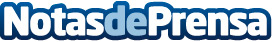 Las tendencias que pisarán fuerte en la decoración de exteriores este verano, por Glass by GaviotaLa firma experta en soluciones arquitectónicas y decorativas, Glass by Gaviota, orienta al usuario para vestir y recrear los espacios exteriores de cara a los meses de calor. Las premisas, elegancia, espacios multifuncionales y clara orientación a la naturalezaDatos de contacto:Comunicación Glass by Gaviota649111233Nota de prensa publicada en: https://www.notasdeprensa.es/las-tendencias-que-pisaran-fuerte-en-la_1 Categorias: Interiorismo Jardín/Terraza Hogar Mobiliario http://www.notasdeprensa.es